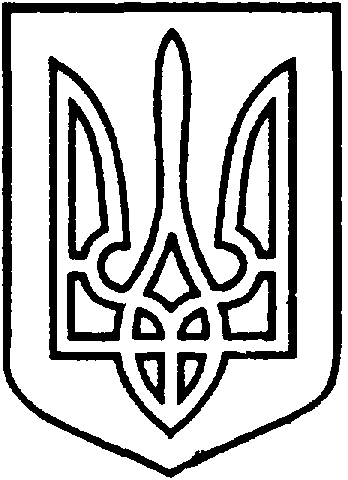 СЄВЄРОДОНЕЦЬКА МІСЬКА ВІЙСЬКОВО-ЦИВІЛЬНА АДМІНІСТРАЦІЯ  СЄВЄРОДОНЕЦЬКОГО РАЙОНУ  ЛУГАНСЬКОЇ  ОБЛАСТІРОЗПОРЯДЖЕННЯкерівника Сєвєродонецької міської  військово-цивільної адміністрації12  липня 2021  року                                                                       № 1203Про погодження розміщеннязасобу пересувної мережіФОП  Калітці Д.за адресою: м. Сєвєродонецьк,пр-т. Центральний, р-н готелю «Центральний»      Керуючись ч. 3 статті 6 Закону України «Про військово-цивільні адміністрації», розпорядженням керівника ВЦА м. Сєвєродонецьк від 07.12.2020 № 1162  «Про затвердження  Порядку розміщення засобів пересувної дрібнороздрібної торговельної мережі та пересувних  об’єктів з надання послуг на території м. Сєвєродонецька» (у новій редакції), розпорядженням керівника ВЦА м. Сєвєродонецьк від 10.12.2020 № 1182 «Про затвердження Схеми розміщення засобів пересувної мережі (зі змінами та доповненнями)», беручи до уваги звернення фізичної особи - підприємця  Калітки Дениса Олександровича від 25.06.2021 № 69259, /конфіденційна інформація/ про розміщення засобу пересувної мережі  (кав’ярні)  1  місце  за  адресою: м.  Сєвєродонецьк,  пр-т. Центральний, р-н готелю «Центральний», враховуючи протокол Комісії з розгляду питань розміщення засобів пересувної мережі на території міста Сєвєродонецька від 01.07.2021  № 11, на підставі:/ конфіденційна інформація /зобовʼязую:Погодити   фізичній   особі – підприємцю   Калітці Д.   розміщення засобу   пересувної   мережі   (торгівля продовольчими товарами)  за адресою: м. Сєвєродонецьк, пр-т. Центральний, р-н готелю «Центральний» (1 місце), строком на один рік.Встановити, погоджений з ФОП Каліткою Д. режим роботи засобу пересувної мережі, а саме: з 9:00 до 22:00, без перерви та вихідних днів.   ФОП Калітці Д. необхідно: забезпечити розміщення на засобі пересувної мережі інформації з зазначенням прізвища, імені та по батькові продавця, відомостей про суб`єкта господарювання: найменування, адресу та номер телефону; інформацію про режим роботи; забезпечити належний зовнішньо-естетичний вигляд засобу пересувної мережі та його обладнання.4.    Витяг  з  даного  розпорядження  підлягає  оприлюдненню.5.	Контроль за виконанням розпорядження покласти на заступника керівника Сєвєродонецької міської військово-цивільної адміністрації Олега КУЗЬМІНОВА.Керівник Сєвєродонецької міськоївійськово-цивільної адміністрації  		                   Олександр СТРЮК Лист погодження розпорядження керівника Сєвєродонецької міської військово-цивільної адміністрації  «Про погодження розміщення засобу пересувної мережі ФОП Калітці Д. за  адресою: м.  Сєвєродонецьк, пр-т. Центральний, р-н готелю «Центральний»ПОГОДЖЕНО:Надіслати: відділ по контролю за благоустроєм та санітарним станом міста УЖКГ Сєвєрродонецької міської ВЦА (1 прим.)ПосадаДатаПідписВласне ім’я та прізвищеЗаступник керівника Сєвєродонецької міської ВЦАОлег КУЗЬМІНОВНачальник управління економічного розвитку Анастасія ПИВОВАРОВАНачальник відділу з юридичних та правових питаньЮлія ШОРОХОВАНачальник загального відділу Людмила ЖУРПідготував:Начальник відділу торгівлі та з захисту прав споживачів управління економічного розвиткуТетяна КРАСЮК